Elaboração: Sd PM Saulo Mat. 111483021Dados do Beneficiário:Viagem:Resumo dos Trechos:Totalização:Observação:           Servidor                       Chefe Imediato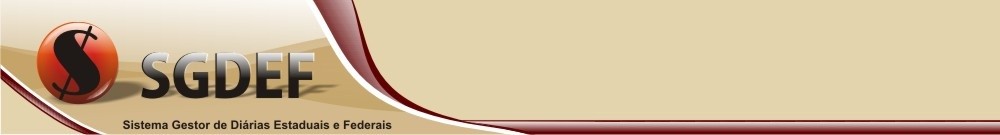 Nº FUNRESP/ /20RELATÓRIO DE VIAGEM ESTADUALRELATÓRIO DE VIAGEM ESTADUALRELATÓRIO DE VIAGEM ESTADUALRELATÓRIO DE VIAGEM ESTADUALUnid. Gestora FUNRESPDepartamento: FUNRESPTipo:SERVIDORSERVIDORLotação:Matricula:Nome:Cargo:CPF:Banco:Agência:C/C:Entidades ContactadasServiços PrestadosOrigemDestinoSaídaChegadaQtdValorTotaisTotaisTotaisTotaisValor Pedido de PagamentoQuantidade de Diárias no PedidoValor Relatório de Viagem Quantidade de Diárias no RelatórioValor das Diárias ReembolsadasQuantidade de Diárias ReembolsadasValor das Diárias DevolvidasQuantidade de Diárias Devolvidas